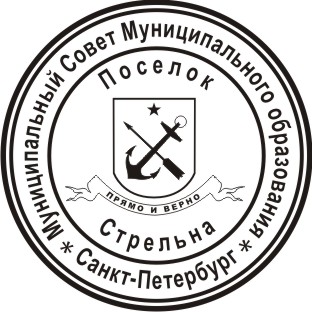 МЕСТНАЯ АДМИНИСТРАЦИЯМУНИЦИПАЛЬНОГО ОБРАЗОВАНИЯ ПОСЕЛОК СТРЕЛЬНА      ПОСТАНОВЛЕНИЕОб утверждении отчета об исполнении бюджета Муниципального образования поселок Стрельна за 9 месяцев 2019 года	В соответствии с  Бюджетным кодексом Российской Федерации	1. Утвердить отчет об исполнении бюджета Муниципального образования поселок Стрельна за 9 месяцев 2019 годапо доходам — в сумме 68114,1 тыс.руб. (Приложение № 1);по расходам — в сумме 88732,2 тыс.руб. (Приложение № 2);дефицит бюджета — 20618,1 тыс.руб. (Приложение № 3).Постановление подлежит опубликованию (обнародованию).      3. Контроль за исполнением настоящего Постановления оставляю за собой.Исполняющий обязанностиГлавы местной администрации 					И.А.Потемкина							   Приложение № 1к Постановлению Местной администрации  Муниципального образования пос.Стрельна "Об утверждении отчета об исполнении бюджета  Муниципального образования пос.Стрельна за 9 месяцев 2019 года"от  04 октября 2019 г. № 95Исполнение по доходам бюджета Муниципального образования поселок Стрельназа 9 месяцев  2019 годаПриложение № 2к Постановлению Местной администрации Муниципального образования поселок Стрельна "Об утверждении отчета об исполнении бюджета Муниципального образования поселок Стрельна за 9 месяцев 2019 год"от  04 октября 2019 г.  № 95 Исполнение ведомственной структуры расходов бюджета Муниципального образования поселок Стрельна за 9 месяцев 2019 года							    Приложение № 3к Постановлению Местной администрацииМуниципального образования поселок Стрельна «Об утверждении отчета об исполнении бюджета Муниципального образования поселок Стрельна за 9 месяцев  2019 года»							   от  04 октября 2019 г. № 95Исполнение по источникам финансирования дефицита бюджета  Муниципального образования поселок Стрельна за 9 месяцев  2019 года по кодам классификации источников финансирования дефицита бюджета04 октября 2019 года	поселок Стрельна№ 95КодНаименование источника доходовСумма на2019 годИсполнение за 9 месяцев 2019г.000    1 00 00000 00 0000 000НАЛОГОВЫЕ И НЕНАЛОГОВЫЕ ДОХОДЫ61406,252399,2000    1 05 00000 00 0000 000НАЛОГИ НА СОВОКУПНЫЙ ДОХОД53752,044591,9000    1 05 01000 00 0000 110Налог, взимаемый в связи с применением упрощенной системы налогообложения50765,042470,3182    1 05 01010 00 0000 110Налог, взимаемый с налогоплательщиков, выбравших в качестве объекта налогообложения доходы36000,023740,7182    1 05 01011 01 0000 110Налог, взимаемый с налогоплательщиков, выбравших в качестве объекта налогообложения доходы36000,023740,7182    1 05 01020 00 0000 110Налог, взимаемый с налогоплательщиков, выбравших в качестве объекта налогообложения доходы, уменьшенные на величину расходов14765,018729,6182   1 05 01021 01 0000 110Налог, взимаемый с налогоплательщиков, выбравших в качестве объекта налогообложения доходы, уменьшенные на величину расходов (в том числе минимальный налог, зачисляемый в бюджеты субъектов Российской Федерации)14765,018729,6000   1 05 02000 00 0000 110Единый налог на вмененный доход для отдельных видов деятельности2154,01382,1000    1 05 02000 02 0000 110Единый налог на вмененный доход для отдельных видов деятельности2154,01382,1182    1 05 02010 02 0000 110Единый налог на вмененный доход для отдельных видов деятельности2154,01382,1182    1 05 04000 02 0000 110Налог, взимаемый в связи с применением патентной системы налогообложения833,0739,5182    1 05 04030 02 0000 110Налог, взимаемый в связи с применением патентной системы налогообложения, зачисляемый в бюджеты городов федерального значения833,0739,5000    1 11 00000 00 0000 000ДОХОДЫ ОТ ИСПОЛЬЗОВАНИЯ ИМУЩЕСТВА, НАХОДЯЩЕГОСЯ В ГОСУДАРСТВЕННОЙ И МУНИЦИПАЛЬНОЙ СОБСТВЕННОСТИ6047,46771,4000   1 11 05000 00 0000 120Доходы, получаемые в виде арендной либо иной платы за передачу в возмездное пользование государственного и муниципального имущества (за исключением имущества бюджетных и автономных учреждений, а также имущества государственных и муниципальных унитарных предприятий, в том числе казенных)6047,46771,4000   1 11 05011 02 0000 120Доходы, получаемые в виде арендной платы за земельные участки, государственная собственность на которые не разграничена и которые расположены в границах городов федерального значения , а также средства от продажи права на заключения договоров аренды указанных земельных участков6047,46771,4830  1 11 05011 02 0100 120Арендная плата и поступления от продажи права на заключение договоров аренды земельных участков, за исключением земельных участков, предоставленных на инвестиционных условиях6047,46771,4000 1 13 00000 00 0000 000ДОХОДЫ ОТ ОКАЗАНИЯ ПЛАТНЫХ УСЛУГ И КОМПЕНСАЦИИ ЗАТРАТ ГОСУДАРСТВА588,9221,0000 1 13 02000 00 0000 130Доходы от компенсации затрат государства588,9221,0000 1 13 02993 03 0000 130Прочие доходы от компенсации затрат бюджетов внутригородских муниципальных образований городов федерального значения588,9221,0867 1 13 02993 03 0100 130Средства, составляющие восстановительную стоимость зеленых насаждений общего пользования местного значения и подлежащие зачислению в бюджеты внутригородских муниципальных образований Санкт-Петербурга в соответствии с законодательством Санкт-Петербурга588,962,0985 1 13 02993 03 0200 130Другие виды прочих доходов от компенсации затрат бюджетов внутригородских муниципальных образований Санкт-Петербурга159,0000  1 16 00000 00 0000 000ШТРАФЫ, САНКЦИИ, ВОЗМЕЩЕНИЕ УЩЕРБА1017,9788,8182  1 16 06000 01 0000 140Денежные взыскания (штрафы) за нарушение законодательства о применении контрольно-кассовой техники при осуществлении наличных денежных расчетов и (или) расчетов с использованием платежных карт23,01,5000  1 16 90000 00 0000 140Прочие поступления от денежных взысканий (штрафов) и иных сумм в возмещение ущерба994,9787,3000  1 16 90030 03 0000 140Прочие поступления от денежных взысканий (штрафов) и иных сумм в возмещение ущерба, зачисляемые в бюджеты внутригородских муниципальных образований городов федерального значения994,9787,3806  1 16 90030 03 0100 140Штрафы за административные правонарушения в области благоустройства, предусмотренные главой 4 Закона Санкт-Петербурга «Об административных правонарушениях в Санкт-Петербурге»за исключением статьи 37-2 указанного Закона Санкт-Петербурга863,3320,0807  1 16 90030 03 0100 140Штрафы за административные правонарушения в области благоустройства, предусмотренные главой 4 Закона Санкт-Петербурга «Об административных правонарушениях в Санкт-Петербурге»за исключением статьи 37-2 указанного Закона Санкт-Петербурга64,640,0824  1 16 90030 03 0100 140Штрафы за административные правонарушения в области благоустройства, предусмотренные главой 4 Закона Санкт-Петербурга «Об административных правонарушениях в Санкт-Петербурге»за исключением статьи 37-2 указанного Закона Санкт-Петербурга303,0859  1 16 90030 03 0100 140Штрафы за административные правонарушения в области благоустройства, предусмотренные главой 4 Закона Санкт-Петербурга «Об административных правонарушениях в Санкт-Петербурге» за исключением статьи 37-2 указанного Закона Санкт-Петербурга53,015,0859  1 16 90030 03 0200 140Штрафы за административные правонарушения в области предпринимательской деятельности, предусмотренные статьей 44 Закона Санкт-Петербурга «Об административных правонарушениях в Санкт-Петербурге»14,02,4985 1 16 90030 03 0400 140Денежные средства от уплаты поставщиком (подрядчиком, исполнителем) неустойки (штрафа, пени) за неисполнение или ненадлежащее исполнение им условий гражданско-правовой сделки106,9000 1 17 00000 00 0000 000ПРОЧИЕ НЕНАЛОГОВЫЕ ДОХОДЫ26,1000 1 17 05000 00 0000 180ПРОЧИЕ НЕНАЛОГОВЫЕ ДОХОДЫ26,1985 1 17 05030 03 0000 180Прочие неналоговые доходы бюджетов внутригородских муниципальных образований городов федерального значения26,1000 2 00 00000 00 0000 000БЕЗВОЗМЕЗДНЫЕ ПОСТУПЛЕНИЯ25794,015714,9000 2 02 00000 00 0000 000БЕЗВОЗМЕЗДНЫЕ ПОСТУПЛЕНИЯ ОТ ДРУГИХ БЮДЖЕТОВ БЮДЖЕТНОЙ СИСТЕМЫ РОССИЙСКОЙ ФЕДЕРАЦИИ25794,015714,9000  2 02 10000 00 0000 150Дотации бюджетам субъектов Российской Федерации и муниципальных образований213,4160,2000  2 02 19999 00 0000 150Прочие дотации213,4160,2985  2 02 19999 03 0000 150Прочие дотации бюджетам внутригородских муниципальных образований городов федерального значения  213,4160,2000  2 02 30000 00 0000 150Субвенции бюджетам субъектов Российской Федерации и муниципальных образований25580,615554,7000   2 02 30024 00 0000 150Субвенции местным бюджетам на выполнение передаваемых полномочий субъектов Российской Федерации21403,912258,7985  2 02 30024 03 0000 150Субвенции бюджетам внутригородских муниципальных образований городов федерального значения  на выполнение передаваемых полномочий субъектов Российской Федерации21403,912258,7985   2 02 30024 03 0100 150Субвенции бюджетам внутригородских муниципальных образований Санкт-Петербурга на выполнение отдельных государственных полномочий Санкт-Петербурга по организации и осуществлению деятельности по опеке и попечительству1615,31117,7985   2 02 30024 03 0200 150Субвенции бюджетам внутригородских муниципальных образований Санкт-Петербурга на выполнение отдельного государственного полномочия Санкт-Петербурга по определению должностных лиц, уполномоченных составлять протоколы об административных правонарушениях, и составлению протоколов об административных правонарушениях7,27,2985   2 02 30024 03 0300 150Субвенции бюджетам внутригородских муниципальных образований Санкт-Петербурга на выполнение отдельного государственного полномочия Санкт-Петербурга по организации и осуществлению уборки и санитарной очистки территорий19781,411133,8000   2 02 30027 00 0000 150Субвенции бюджетам муниципальных образований на содержание ребенка в семье опекуна и приемной семье, а также вознаграждение, причитающееся приемному родителю4176,73296,0985   2 02 30027 03 0000 150Субвенции бюджетам внутригородских муниципальных образований городов федерального значения  на содержание ребенка в семье опекуна и приемной семье, а также вознаграждение, причитающееся приемному родителю4176,73296,0985   2 02 30027 03 0100 150Субвенции бюджетам внутригородских муниципальных образований Санкт-Петербурга на содержание ребенка в семье опекуна и приемной семье2228,91869,7985   2 02 30027 03 0200 150Субвенции бюджетам внутригородских муниципальных образований Санкт-Петербурга на вознаграждение, причитающееся приемному родителю1947,81426,3Итого:87200,268114,1КодСумма наИсполнение за 9 месяцев 2019 г.НомерНаименованиеКодраз-КодКод2019 годГРБСдела,целевойвидапод-статьирас-раз-ходовдела1.МУНИЦИПАЛЬНЫЙ СОВЕТ898МУНИЦИПАЛЬНОГО ОБРАЗОВАНИЯ2125,21453,3ПОСЕЛОК СТРЕЛЬНАОбщегосударственные вопросы89801002125,21453,31.1.Функционирование высшего должностного89801021225,5916,8лица субъекта Российской Федерации имуниципального образования1.1.1.Глава Муниципального образования898010200200 000111225,5916,81.1.1.1.Расходы на выплаты персоналу в целях обеспечения выполнения функций государственными (муниципальными) органами, казенными учреждениями, органами управления государственными внебюджетными фондами898010200200 000111001225,5916,81.2.Функционирование законодательных8980103827,7482,5(представительных) органовгосударственной власти ипредставительных органов муниципальныхобразований1.2.1.Компенсация депутатам муниципального898010300200 00021совета, осуществляющим свои полномочия на146,492,7непостоянной основе, расходов в связи сосуществлением ими своих мандатов1.2.1.1.Расходы на выплаты персоналу в целях обеспечения выполнения функций государственными (муниципальными) органами, казенными учреждениями, органами управления государственными внебюджетными фондами898010300200 00021100146,492,71.2.2.Аппарат представительного органа898010300200 00022681,3389,8муниципального образования1.2.2.1.Расходы на выплаты персоналу в целях обеспечения выполнения функций государственными (муниципальными) органами, казенными учреждениями, органами управления государственными внебюджетными фондами898010300200 00022100665,1380,01.2.2.2.Закупка товаров, работ и услуг для обеспечения государственных (муниципальных) нужд898010300200 0002220015,28,81.2.2.3.Иные бюджетные ассигнования898010300200 000228001,01,01.3.Другие общегосударственные вопросы898011372,054,01.3.1.Уплата членских взносов на осуществление деятельности Совета муниципальных образований Санкт-Петербурга и содержание ее органов985011309200 0044172,054,01.3.1.1.Иные бюджетные ассигнования985011309200 0044180072,054,02.МЕСТНАЯ АДМИНИСТРАЦИЯ985МУНИЦИПАЛЬНОГО ОБРАЗОВАНИЯ118422,985184,7ПОСЕЛОК СТРЕЛЬНАОбщегосударственные вопросы985010023551,616075,02.1.Функционирование Правительства985010413469,29309,0Российской Федерации, высшихисполнительных органов государственнойвласти субъектов Российской Федерации,местных администраций2.1.1.Глава местной администрации (исполнительно-985010400200 000311225,5880,8распорядительного органа муниципальногообразования)2.1.1.1.Расходы на выплаты персоналу в целях обеспечения выполнения функций государственными (муниципальными) органами, казенными учреждениями, органами управления государственными внебюджетными фондами985010400200 000311001225,5880,82.1.2.Содержание и обеспечение деятельности местной администрации по решению вопросов местного значения985010400200 0003210628,47329,52.1.2.1.Расходы на выплаты персоналу в целях обеспечения выполнения функций государственными (муниципальными) органами, казенными учреждениями, органами управления государственными внебюджетными фондами985010400200 000321008743,76054,52.1.2.2.Закупка товаров, работ и услуг для обеспечения государственных (муниципальных) нужд985010400200 000322001859,71250,72.1.2.3.Иные бюджетные ассигнования985010400200 0003280025,024,32.1.3.Расходы на исполнение государственного полномочия по организации и осуществлению деятельности по опеке и попечительству за счет субвенций из бюджета Санкт-Петербурга985010400200 G08501615,31098,72.1.3.1.Расходы на выплаты персоналу в целях обеспечения выполнения функций государственными (муниципальными) органами, казенными учреждениями, органами управления государственными внебюджетными фондами985010400200 G08501001518,71039,42.1.3.2.Закупка товаров, работ и услуг для обеспечения государственных (муниципальных) нужд985010400200 G085020096,659,32.2.Резервные фонды985011120,002.2.1.Резервный фонд местной администрации985011107000 0006120,002.2.1.1.Иные бюджетные ассигнования985011107000 0006180020,002.3.Другие общегосударственные вопросы985011310062,46766,02.3.1.Формирование архивных фондов органов местного самоуправления985011309200 0007185,039,62.3.1.1.Закупка товаров, работ и услуг для обеспечения государственных (муниципальных) нужд985011309200 0007120085,039,62.3.2.Финансовое обеспечение деятельности Муниципального казенного учреждения Муниципального образования поселок Стрельна «Стрельна»985011309300 004609970,26719,22.3.2.1.Расходы на выплаты персоналу в целях обеспечения выполнения функций государственными (муниципальными) органами, казенными учреждениями, органами управления государственными внебюджетными фондами985011309300 004601008196,55452,52.3.2.2.Закупка товаров, работ и услуг для обеспечения государственных (муниципальных) нужд985011309300 004602001759,31266,72.3.2.3.Иные бюджетные ассигнования985011309300 0046080014,402.3.3.Расходы на исполнение государственного полномочия  по составлению протоколов об административных правонарушениях за счет субвенций из бюджета Санкт-Петербурга985011300200 G01007,27,22.3.3.1.Закупка товаров, работ и услуг для обеспечения государственных (муниципальных) нужд985010400200 G01002007,27,2Национальная экономика985040015179,39577,02.4.Общеэкономические вопросы9850401800,0787,62.4.1.Временное трудоустройствонесовершеннолетних в возрасте от 14 до 18 летв свободное от учебы время985040151000 00101800,0787,62.4.1.1.Иные бюджетные ассигнования985040151000 00101800800,0787,62.5.Дорожное хозяйство (дорожные фонды)985040914109,38789,42.5.1.Текущий ремонт и содержание дорог,расположенных в пределах границмуниципального образования985040931500 0011114109,38789,42.5.1.1.Закупка товаров, работ и услуг для обеспечения государственных (муниципальных) нужд985040931500 0011120014109,38789,42.6.Другие вопросы в области национальнойэкономики9850412270,002.6.1.Финансовое обеспечение деятельности Муниципального казенного учреждения Муниципального образования поселок Стрельна «Стрельна»985041209300 00460270,002.6.1.1.Закупка товаров, работ и услуг для обеспечения государственных (муниципальных) нужд985041209300 00460200270,000Жилищно-коммунальное хозяйство985050057264,744836,52.7.Благоустройство985050357264,744836,52.7.1.Текущий ремонт придомовых территорий итерриторий дворов, включая проезды и въезды,пешеходные дорожки985050360000 001312420,11627,62.7.1.1.Закупка товаров, работ и услуг для обеспечения государственных (муниципальных) нужд985050360000 001312002420,11627,62.7.2.Установка, содержание и ремонт ограждений газонов985050360000 0013274,574,42.7.2.1.Закупка товаров, работ и услуг для обеспечения государственных (муниципальных) нужд985050360000 0013220074,574,42.7.3.Устройство искусственных неровностей напроездах и въездах на придомовыхтерриториях и дворовых территориях985050360000 0013382,382,32.7.3.1.Закупка товаров, работ и услуг для обеспечения государственных (муниципальных) нужд985050360000 0013320082,382,32.7.4.Организация дополнительных парковочных мест на дворовых территориях985050360000 00134493,8378,62.7.4.1.Закупка товаров, работ и услуг для обеспечения государственных (муниципальных) нужд985050360000 00134200445,2330,02.7.4.2.Уплата иных платежей985050360000 0013480048,648,62.7.5.Установка и содержание малых архитектурных форм, уличной мебели и хозяйственно-бытового оборудования985050360000 0013516,716,72.7.5.1.Закупка товаров, работ и услуг для обеспечения государственных (муниципальных) нужд985050360000 0013520016,716,72.7.6.Проведение в установленном порядке минимально необходимых мероприятий по обеспечению доступности городской среды для маломобильных групп населения на территории дворов985050360000 0013613,502.7.6.1.Закупка товаров, работ и услуг для обеспечения государственных (муниципальных) нужд985050360000 0013620013,502.7.7.Ликвидация несанкционированных свалокбытовых отходов и мусора985050360000 0014274,326,32.7.7.1.Закупка товаров, работ и услуг для обеспечения государственных (муниципальных) нужд985050360000 0014220074,326,32.7.8.Озеленение территорий зеленых насажденийобщего пользования местного значения , в том числе организация работ по компенсационномуозеленению985050360000 001512977,01839,82.7.8.1.Закупка товаров, работ и услуг для обеспечения государственных (муниципальных) нужд985050360000 001512002977,01839,82.7.9.Проведение санитарных рубок, а такжеудаление аварийных, больных деревьев икустарников в отношении зеленых насаждений внутриквартального  озеленения985050360000 0015250,102.7.9.1.Закупка товаров, работ и услуг для обеспечения государственных (муниципальных) нужд985050360000 0015220050,102.7.10.Обустройство, содержание и уборка детских и спортивных площадок985050360000 00161476,3470,62.7.10.1.Закупка товаров, работ и услуг для обеспечения государственных (муниципальных) нужд985050360000 00161200476,3470,62.7.11.Выполнение оформления к праздничным мероприятиям на территории МО985050360000 00162574,402.7.11.1.Закупка товаров, работ и услуг для обеспечения государственных (муниципальных) нужд985050360000 00162200574,402.7.12.Содержание и благоустройство, обеспечение сохранности и  восстановление мест погребенияи воинских захоронений, мемориальныхсооружений и объектов, увековечивающихпамять погибших985050360000 0016325,719,82.7.12.1.Закупка товаров, работ и услуг для обеспечения государственных (муниципальных) нужд985050360000 0016320025,719,82.7.13.Создание зон отдыха985050360000 0016430204,629166,52.7.13.1.Закупка товаров, работ и услуг для обеспечения государственных (муниципальных) нужд985050360000 0016420030162,629124,52.7.13.2.Уплата иных платежей985050360000 0016480042,042,02.7.14.Расходы на исполнение государственного полномочия по организации и осуществлению уборки и санитарной очистки территорий за счет субвенций из бюджета Санкт-Петербурга985050360000 G316019781,411133,92.7.14.1.Закупка товаров, работ и услуг для обеспечения государственных (муниципальных) нужд985050360000 G316020019781,411133,9Охрана окружающей среды9850600135,059,62.8.Другие вопросы в области охраныокружающей среды9850605135,059,62.8.1.Финансовое обеспечение деятельности Муниципального казенного учреждения Муниципального образования поселок Стрельна «Стрельна»985060509300 00460135,059,62.8.1.1.Закупка товаров, работ и услуг для обеспечения государственных (муниципальных) нужд985060509300 00460200135,059,6Образование98507003874,71420,62.9.Профессиональная подготовка,переподготовка и повышениеквалификации9850705125,038,12.9.1.Организация получения дополнительного профессионального образования муниципальными служащими985070542800 00181125,038,12.9.1.1.Закупка товаров, работ и услуг для обеспечения государственных (муниципальных) нужд985070542800 00181200125,038,12.10.Молодежная политика98507073749,71382,52.10.1.Финансовое обеспечение деятельности Муниципального казенного учреждения Муниципального образования поселок Стрельна «Стрельна»985070709300 004603749,71382,52.10.1.1.Закупка товаров, работ и услуг для обеспечения государственных (муниципальных) нужд985070709300 004602003749,71382,5Культура, кинематография98508009159,47281,42.11.Культура98508019159,47281,42.11.1.Финансовое обеспечение деятельности Муниципального казенного учреждения Муниципального образования поселок Стрельна «Стрельна»985080109300 004609159,47281,42.12.1.1.Закупка товаров, работ и услуг для обеспечения государственных (муниципальных) нужд985080109300 004602009159,47281,4Социальная политика98510005242,23701,52.13.Пенсионное обеспечение98510011037,7455,42.13.1.Выплата ежемесячной доплаты к пенсии лицам, замещавшим муниципальные должности, должности муниципальной службы в органах местного самоуправления985100150500 002311037,7455,42.13.1.1.Пенсии, пособия, выплачиваемые работодателями, нанимателями бывшим работникам985100350500 002312001037,7455,42.14.Охрана семьи и детства98510044178,53246,12.14.1.Расходы на исполнение  государственного полномочия по выплате денежных средств на содержание ребенка в семье опекуна и приемной семье за счет субвенций из бюджета Санкт-Петербурга985100451100 G08602228,91869,72.14.1.1.Социальное обеспечение и иные выплаты населению985100451100 G08603002228,91869,72.14.2.Расходы на исполнение государственного полномочия по выплате денежных средств на вознаграждение приемным родителям за счет субвенций из бюджета Санкт-Петербурга985100451100 G08701947,81375,22.14.2.1.Социальное обеспечение и иные выплаты населению985100451100 G08703001947,81375,22.15.3.Ежемесячные компенсационные выплаты сотрудникам, находящимся в отпуске по уходу за ребенком до достижения им возраста 3-х лет985100450500 002321,81,22.15.3.1.Расходы на выплаты персоналу в целях обеспечения выполнения функций государственными (муниципальными) органами, казенными учреждениями, органами управления государственными внебюджетными фондами985100450500 002321001,81,22.15.Другие вопросы в области социальной политики985100626,002.15.1.Оказание натуральной помощималообеспеченным граждан, находящимся в трудной жизненной ситуации,в виде обеспечения их топливом985100650500 0022126,002.15.1.1.Социальное обеспечение и иные выплаты населению985100650500 0022130026,00Физическая культура и спорт98511003371,91798,62.16.Массовый спорт98511023371,91798,62.16.1.Финансовое обеспечение деятельности Муниципального казенного учреждения Муниципального образования поселок Стрельна «Стрельна»985110209300 004603371,91798,62.16.1.1.Закупка товаров, работ и услуг для обеспечения государственных (муниципальных) нужд985110209300 004602003371,91798,6Средства массовой информации9851200644,1434,52.17.Периодическая печать и издательства9851202644,1434,52.17.1.Финансовое обеспечение деятельности Муниципального казенного учреждения Муниципального образования поселок Стрельна «Стрельна»985120209300 00460644,1434,52.17.1.1.Закупка товаров, работ и услуг для обеспечения государственных (муниципальных) нужд985120209300 00460200644,1434,53.Избирательная комиссия Муниципального образования поселок Стрельна8832143,22094,2Общегосударственные вопросы88301002143,22094,23.1.Обеспечение проведения выборов и референдумов88301072143,22094,23.1.1.Проведение выборов в представительные органы муниципального образования883010702000 001012143,22094,23.1.1.1.Расходы на выплаты персоналу в целях обеспечения выполнения функций государственными (муниципальными) органами, казенными учреждениями, органами управления государственными внебюджетными фондами883010702000 001011001685,81685,53.1.1.2.Закупка товаров, работ и услуг для государственных (муниципальных) нужд883010702000 00101200457,4408,7Итого:122691,388732,2КодНаименование источника финансирования дефицита бюджетаСумма на2019 год, тыс.руб.Исполнение за 9 месяцев    2019 г., тыс.руб.000    01 00 0000 00 0000 000ИСТОЧНИКИ ВНУТРЕННЕГО ФИНАНСИРОВАНИЯ ДЕФИЦИТОВ БЮДЖЕТОВ35491,120618,1000    01 05 0000 00 0000 000Изменение остатков средств на счетах по учету средств бюджета35491,120618,1985   01 05 0201 03 0000 510Увеличение прочих остатков денежных средств бюджетов внутригородских муниципальных образований Санкт-Петербурга-87200,2-70048,4985    01 05 0201 03 0000 610Уменьшение прочих остатков денежных средств бюджетов внутригородских муниципальных образований Санкт-Петербурга122691,390666,5